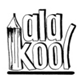 ALA PÕHIKOOLAla Põhikooli direktor Avaldus						 ............................................. (Kuupäev)Palun minu laps ………………………………………. ( ............. klass ) vastu võtta pikapäevarühma alates .......................................................... Ajasoovid (mis kellani?) Esmaspäev .................... 			Teisipäev ....................... Kolmapäev .................... 			Neljapäev ...................... Reede ........................... Kontakttelefon (telefonid) pikapäevarühma õpetajale: ...................................................................................................................................................... ..................................................................................................... …………………………………………………………………..(Lapsevanema nimi ja allkiri) Pikapäevarühma päevakavast ja töökorraldusest lugege lähemalt Ala Põhikooli kodulehelt www.ala.edu.eeMina, …………………………………...............,olen tutvunud ja nõustun(Lapsevanema nimi) pikapäevarühma päevakava ja töökorraldusega. ………………………………………………………………………………………… (Lapsevanema allkiri ja kuupäev)